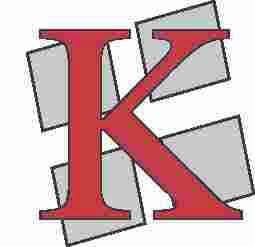 КОМОРА ЗДРАВСТВЕНИХ УСТАНОВА СРБИЈЕБЕОГРАД, Хајдук Вељков венац 4-6Тел.: 3622-523, 3622-524Број: 194-1/14Датум: 25.04.2014. годинеЗАПИСНИКСА 19. СЕДНИЦЕ УПРАВНОГ ОДБОРА КОМОРЕ ЗДРАВСТВЕНИХ УСТАНОВА СРБИЈЕ, ОДРЖАНЕ ДАНА 24.04.2014. ГОДИНЕ, У ПРОСТОРИЈАМА КОМОРЕ У БЕОГРАДУ, ХАЈДУК ВЕЉКОВ ВЕНАЦ 4-6Седница је почела са радом у 12,00 часова.Седници су, поред чланова Управног одбора, присуствовали: Слободан Аћимовић, извршни директор Републичког фонда за здравствено осигурање, др Милорад Дубак, виши саветник у Министарству здравља; др сци. мед. Јасмина Грозданов из Института за јавно здравље Србије „Др Милан Јовановић Батут“ Београд; мр др Дејан Станојевић, председник Скупштине Коморе и Драган Морача, секретар Коморе. Председник Управног одбора проф. др Георгиос Константинидис предложио је измену дневног реда, тако да 3. тачка буде Информација о обезбеђености људским ресурсима у здравственим установама из Плана мреже у Републици Србији, а да се 4. тачка за сада брише, како би се ваљано припремио предлог кандидата за Здравствени савет Србије јер позитивни законски прописи значајно сужавају простор за овај избор. У сваком случају, то ће бити тачка дневног реда на првој наредној седници Управног одбора и, по речима проф. Константинидиса, Комора здравствених установа неће закаснити са именом свог представника.  Чланови Управног одбора затим су једногласно усвојили следећи:ДНЕВНИ РЕД	1.  Усвајање записника са 18. седнице Управног одбора Коморе здравствених       установа Србије, одржане дана 20.02.2014. године;Информација по коначном обрачуну припадајуће накнаде здравственим установама из Плана мреже за 2013. годину (известилац: доц. др сци. Мирослав Чавлин); Информација о обезбеђености љуским ресурсима у здравственим установама из Плана мреже у Републици Србији (известиоци: др сци. мед. Јасмина Грозданов и проф. др Георгиос Константинидис);Разматрање Плана набавки Коморе здравствених установа Србије (известилац: Драган Морача);                            5.   Информација о електронском гласању (известилац: Драган Морача);	6.   Доношење одлуке о адаптацији канцеларијског простора Коморе у Новом Саду                  (известилац: Драган Морача);7.  Текућа питања.ТАЧКА 1.Записник са 18. седнице Управног одбора Коморе здравствених установа Србије, одржане дана 20.02.2014. године, усвојен је једногласно, без примедби.ТАЧКА 2.Под овом тачком дневног реда проф. Константинидис дао је реч доц. др Мирославу Чавлину, председнику Комисије за правна и економско-финансијска питања Управног одбора Коморе. Чавлин је рекао да је Комисија на седници одржаној пре седнице Управног одбора разматрала Информацију по коначном обрачуну припадајуће накнаде здравственим установама из Плана мреже за 2013. годину, у најкраћим цртама. Информацију је сачинио Сектор за економику здравства Стручне службе Коморе. Значајан је податак да је  призната накнада здравственим установама по коначном обрачуну за 2013. годину 4,58% већа у односу на 2012. годину, гледано кумулативно. Највећи ниво повећања остварен је у секундарном и терцијарном нивоу здравствене заштите. Јасан је тренд повећања ликвидности, при томе највише код апотека, где је дефицит смањен скоро дупло. Кључни проблеми су следећи: у делу примара нису признати сви фактурисани износи, посебно за санитетски материјал, уз умањења фактура 5 до 10%.  Затим, на секундару, нису утрошена сва планирана средства на позицији уградног материјала. Узрок томе је неажурност при спровођењу тендера за јавне набавке. Код апотека је остао проблем бонитета и начина њиховог коришћења, што треба да се реши закључком Владе. Приметна је и нелојална конкуренција између државних и приватних апотека. Код РХ центара спорно је непризнавање фактурисаних услуга до нивоа извршења, односно до нивоа закључених уговора, а у делу амбулантних услуга знатан део је оспорен. Слична проблематика је и код института и завода за јавно здравље, поменута је епидемиологија. Дат је акценат да се пренета средства од стране Републичког фонда за здравствено осигурање упореде са нивоом инфлације, како би се дошло до праве мере ефикасности. Након свог уводног излагања, доц. др Чавлин предложио је закључке, како их је формулисала Комисија којој председава:З А К Љ У Ч Ц ИПотребно је изменити методологију тзв. коначног обрачуна, који није прилагођен рачуноводственим прописима. То је једна системска ствар, последица које је нерешено питање финансирања обавеза из претходног периода. Проблем је финансирање и обавеза које нису ушле у јавни дуг, а које у правилу иду на терет сопствених прихода. То захтева измене Закона о буџетском систему. Постоји несклад на релацији инвестиционо – текуће одржавање у здравственим установама. Неопходно је системски уредити ту област између установа, оснивача и РФЗО.Нерешено је и питање зарада у здравству код алтернативне стручне спреме, који постоји још од 1971. године. Већи део установа у том случају исплатио је плате на рачун сопствених средстава, што је ставило многе установе у једну незавидну ситуацију. Затим, Уредба о коефицијентима неусаглашена је у делу додатака за руковођење. Председник Управног одбора приметио је да су закључци Комисије за правна и економско – финансијска питања прилично јасно дефинисани и затим дао реч Слободану Аћимовићу, извршном директору Републичког фонда за здравствено осигурање.Госп. Аћимовић рекао је да изнета  Информација добро репрезентује стање у нашем здравству. Међутим, расположива средства не одређује Фонд, већ Министарство здравља, према неким критеријумима, који су давно усвојени. Колоквијално, колико пара, толико музике. Он лично очекује да ново Министарство финансија и Министарство здравља и РФЗО нађу решења за проблеме који оптерећују здравствене установе. По члану 22. Закона о здравственом осигурању установе имају много веће трошкове, него што им Министарство финансија признаје, док се Републички фонд мора држати закључених уговора. Проблем су и неуговорени радници и стоматолози јер када Државна ревизорска институција долази у контролу, то сматра ненаменски утрошеним средствима, тако да се сви врте у круг. Слободан Аћимовић закључио је своје обраћање Управном одбору Коморе констатацијом да су све изнете примедбе познате у Фонду и да ће настојати да их у наредном периоду реше. Проф. Константинидис рекао је да ће изнети закључци, уз још неке, бити упуђени новом Министарству здравља и РФЗО. У дискусији која је уследила, проф. др Милица Лазовић, директор Института за рехабилитацију Београд, најпре је похвалила Информацију и захвалила се Стручној служби Коморе и Комисији на челу са др Чавлином, који су је сачинили. Затим је рекла да њена групација установа, РХ центри, схватају ситуацију у којој се сви налазимо и да се не боре за више новца, већ само да средства намењена рехабилитацији буду стварно за њу и потрошена. Госп. Аћимовић додао је да се већ следећег уторка на седници Управног одбора Фонда очекује анексирање уговора са здравственим установама. У најави је и ребаланс републичког буџета па постоји бојазан да ће доста тога бити срезано јер је проблем када већ мали буџет додатно смање. Проф. Константинидис рекао је да он не би да се „отимамо за мрвице“, већ је циљ да се поштују уговори и да свака установа добије део колача који јој припада. Др Милош Божовић, директор Здравственог центра Ужице, осврнуо се на проблеме своје установе. То је један од ретких здравствених центара који још постоји у том облику. Има 4.000 запослених и по величини је одмах иза клиничких центара.  Велики проблем су им дуговања за неуговорене раднике и стоматологе још од 2012. године. То се споро решавало и од стране Министарства здравља и Репубичког фонда. Опште је познато да је одлука о њиховом статусу проглашена неуставном. ЗЦ Ужице састоји се од 13 установа, 10 домова здравља и три болнице. Локалне самоуправе су се већ изјасниле да неће да преузму оснивачка права над њима, нити дуговања. Судски трошкови и трошкови адвоката се само гомилају. Нема синхронизације у поступцима надлежних, нема довољно новца, за шта криве установе. Тако нпр. измени се норматив, а не и кадровски план. Др Божовић на крају је информацију поднету по овој тачки дневног реда оценио као одличну. Проф. Константинидис предложио је да се ранији захтев Управног одбора (са графиконима), уз ове закључке понови, евентуално уз списак здравствених установа које имају проблем са стоматолозима у прилогу. Др Милорад Дубак, виши саветник у Министарству здравља, рекао је да је био на лицу места и да оснивач мора да прихвати здравствену установу са дуговима. По његовом мишљењу, можда деобни биланс у случају ЗЦ Ужице  није добро урађен.  Председник Управног одбора, закључујући ову тачку дневног реда, дао је пар напомена. Поменуо је извештај који је здравство Србије сместио на последње место у Европи, а да чак немамо ни најмање новца. Укупно издвајање је око 1.000 долара per capita, тако да имамо више и од две земље Европске уније, Румуније и Бугарске. Истраживање показује да је за овакво стање најмање одговоран менаџмент у здравственим установама. Проблем су системске мере, неусаглашени закони и други прописи. Нпр., за негу старијих од 67 година имамо немерљиво мало новца, ту смо сасвим „у црвеном“. Бројке треба посматрати као апсолутне и релативне и не треба се правдати њима. Управни одбор затим је једногласно усвојио све закључке предложене под овом тачком дневног реда. ТАЧКА 3. Под овом тачком дневног реда, проф. Константинидис, уз претходну констатацију да се Информација о обезбеђености људским ресурсима у здравственим установама из Плана мреже у Републици Србији наслања на Информацију о обезбеђености деце, школске деце и омладине (узраст од 0 до 18 година) специјалистима педијатрије запосленим у здравственим установама из Плана мреже у Републици Србији, дао је реч др сци. мед. Јасмини Грозданов из Института за јавно здравље Србије „Др Милан Јовановић Батут“ Београд.Др Јасмина Грозданов најпре је рекла да су људски ресурси прва и основна полазна основа, без које нема ни свега другог. Према подацима Института „Батут“, на дан 31.12.2013. године, било је укупно 126.288 запослених у здравству Србије, а без Косова и Метохије 120.002. Међутим, у јавности се најчешће чују подаци Лекарске коморе, чији је број значајно већи. Од тог броја, 76% су здравствени радници и сарадници. Значајан пад запослених приметан је 2005. и 2006. године, када је спроведен поступак рационализације, након чега следи лагани раст. Од 2004. до 2013. године постоји пораст укупног броја доктора медицине, а највећи је одлив немедицинских радника, којих је 23,6% у структури запослених у државним установама. Број медицинских сестара је неповољнији у односу на просек Европске уније јер у развијеним земљама оне носе велики терет укупног посла. Међутим, разлике су велике и у Србији, од области до области; не треба их тражити само на међународној сцени. Затим, 70% наших запослених лекара су углавном специјалисти. Најзначајнији је недостатак анестезиолога и радиолога, а најстарија популација је међу педијатрима, где су жене доминантне. Ипак, др Грозданов не дели мишљење да ће у будућности настати недостатак специјалиста јер се у држави води рачуна о томе и занавља се кадар. Док је обезбеђеност медицинским сестрама нижа, обезбеђеност лекарима је висока. Управљати људским ресурсима је тешко и комплексно и зависи од многих чинилаца. Веома је захтевно, а посебно финансије траже да се стално прате. Проблем је што се не ради стратешко планирање, осим за потребе уговарања са РФЗО. Потребно је укључити се у европске токове, закључила је своје излагање др сци. мед. Јасмина Грозданов. Проф. др Милица Лазовић поменула је тзв. Белу књигу Европске уније, уз запажање да су изнети подаци нерелевантни и да према званичним подацима свега имамо мање, и медицинских сестара и стоматолога. Др Грозданов реплицирала је да веома инсистира на изворима података и да их нико не измишља. Раде по методологији Светске здравствене организације и раде само за државну службу, а за приватну још немају податке. Нада се да ће се и то једном довести у ред. Проф. Константинидис рекао је да није Институт „Батут“ одговоран за разлику у подацима и да он лично изражава одређену резерву према овим подацима. Ако је стварно тако, систем је дефинитивно промашен. Прича је почела од стања у педијатрији, а статистика је чудо. Прво треба да се направи прича која је релевантна и реална. Поменуо је да је др Грозданов први пута у Комори и то на иницијативу Управног одбора. Свакако треба наставити сарадњу јер гурање главе у песак никоме не одговара. Проф. Константинидис сматра да „Батут“ не треба да полази од својих извора као да су догма. Др Грозданов додала је да је Институт „Батут“ овлашћен да прикупља све податке од здравствених установа, конкретно од директора, као и заводи за јавно здравље. И даље сматра да располажу тачним подацима, али они се мењају дневно.Прим. др Весна Ђурић, заменик председника Управног одбора и директор Дома здравља Шабац, изнела је пример своје установе, у којој нпр. не постоји мањак педијатара. Председник Управног одбора предложио је као закључак по овој тачки дневног реда да замоле др Грозданов за предлоге у смислу побољшања кадровске структуре. Такође, очекују је најмање два пута годишње на седницама Коморе, како би наставили комуникацију и сарадњу. Чланови Управног одбора једногласно су прихватили предложено. ТАЧКА 4.Након предлога др Дарка Милетића, директора Опште болнице Јагодина, да се о овој и следећој тачки дневног реда одлучи без уводног излагања и расправе, чланови Управног одбора једногласно су донели следећу:О Д Л У К УУсваја се План набавки Коморе за 2014. годину и то:2. Наредбодавац за извршење Плана набавке Коморе за 2014. годину је секретар Коморе.О Д Л У К У I  Ради спровођења поступка набавке у Комори, образују се: Комисија за набавке, у саставу: Слађана Ристић, дипл.ек., Завод за јавно здравље Зајечар, председник, Татјана Мартинац, дипл.прав., Стручна служба Коморе, заменик председника,Др Нада Јовановић-Васиљевић, Дом здравља ''Вождовац'', члан,Драга Корићанац, дипл.ек., Стручна служба Коморе, члан,Ђорђе Никодиновић, дипл.ек., Стручна служба Коморе, члан.     Комисија за жалбе, у саставу:Проф. др Милица Лазовић, Институт за рехабилитацију Србије, председник,Срђан Срданов, дипл.прав., Стручна служба Коморе, заменик председника,Прим.др Весна Ђурић,  Дом здравља Шабац, члан,Др Петар Николић, Специјална болница Гамзиград, члан,Милан Недовић, дипл.прав., Стручна служба Коморе, члан.II  Председник, заменик председника и чланови комисија из тачке I ове одлуке         бирају се на период од једне године.ТАЧКА 5.Под овом тачком дневног реда, Управни одбор је једногласно донео следећу:О Д Л У К У Управни одбор Коморе здравствених установа Србије прихвата  Одлуку о електронском изјашњавању чланова Управног одбора Коморе од 10.03-12.03.2014. године.Текст Одлуке прилаже се уз овај записник и чини његов саставни део. ТАЧКА 6. Проф. Константинидис подсетио је чланове Управног одбора да је Комора здравствених установа Србије власник и пословног простора на ексклузивној локацији у Новом Саду, који користи тамошње Одељење Стручне службе. Међутим, тај простор је у прилично лошем стању јер 30 година није реновиран. Његова иницијатива је да се те просторије велике квадратуре доведу у пристојно стање. Затим је секретар Коморе Драган Морача прецизирао да би се адаптација поменутог простора одвијала у две фазе: прва; којој би се приступило одмах и која би обухватала молерско-фарбарске, керамичарске, подополагачке и сличне радове у износу од 695.000 динара и друга фаза; опремање, до краја ове или тек у следећој години, у износу од 400.000 динара. Након изнетог мишљења председника Управног одбора да се не ради о значајним финансијским средствима која би оптеретила Комору, а корист је неспорна, Управни одбор је једногласно донео следећу:О Д Л У К УИз расположивих новчаних средстава Коморе здравствених установа Србије извршити реновирање пословног простора Коморе у Новом Саду, Пионирска 12.Укупна вредност радова процењује се на износ од 1.095.000 динара. Планирана средства обезбедиће се ребалансом Финансијског плана Коморе за 2014. годину.За спровођење ове Одлуке задужује се секретар Коморе. ТАЧКА 7. Под овом тачком дневног реда, др Дарко Милетић предложио је да се у оквиру Коморе организује једна „мала“ конференција за штампу, где би били исказани сви релевантни подаци, као потреба здравствених установа јер све установе у принципу имају исте проблеме. Неспорно је да Управни одбор Коморе доноси важне закључке  па зато др Милетић сматра да од власти треба да траже да проблеме решавају. Мишљења је да је здравствени систем Србије у колапсу. Проф. Константинидис рекао је да су у скорије време биле уприличене две конференције за штампу, у вези борбе против корупције у здравству, под окриљем удружења Србија у покрету. Међутим, тада одзив новинара није био велик. Половином маја месеца ове године планира се објављивање резултата поменутог удружења грађана о тзв. малој корупцији. То је прилика да се позове и министар здравља и да се боље представи Комора. Председник Управног одбора преузео је обавезу да усвојене закључке медијски прилагоди. Проф. Константинидис је на крају седнице известио чланове Управног одбора да 25. маја официр за везу и он треба да присуствују борду гувернера НОРЕ-а у Амстердаму и подсетио да је у новембру ове године домаћин Србија, о чему ће се тек разговарати на наредним седницама. Најавио је и још један састанак Управног одбора Коморе пре летње паузе.Седница је завршила са радом у 13,30 часова.Записник саставила:                                             ПРЕДСЕДНИК УПРАВНОГ ОДБОРАТатјана Мартинац                                                     проф. др Георгиос КонстантинидисПЛАН НАБАВКИ ЗА 2014. ГОДИНУПЛАН НАБАВКИ ЗА 2014. ГОДИНУРедни бројПредмет набавкеПроцењена вредностВрста поступкаИзвор финансирања(планска година)12345АДобра 545,0001Основна средства 545,0001.1Мултифункционални( штампач, скенер, копир)25,000наруџбеница1.2Опрема за озвучење и снимање400,000набавка мале вр.1.3Компјутер50,000наруџбеница1.4Телефони70,000наруџбеницаБУслуге (1+2+3)3,000,0001Одржавање пословног простора600,000набавка мале вр.2Штампање часописа ЗЗ и Билтена1,800,000набавка мале вр.3Књиговодствене услуге600,000набавка мале вр.УКУПНО (А+Б)УКУПНО (А+Б)3,545,000Сопствена средства